 Cervical Screening Training Adelaide t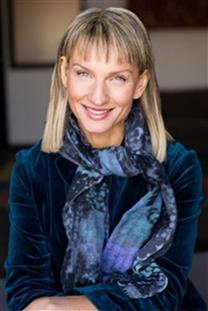 For more informationScreening and Innovation TeamPrevention and Population Health Branch
11 Hindmarsh Square
Adelaide  SA 5000
Telephone: 82267029
www.sahealth.sa.gov.au© Department for Health and Wellbeing, Government of South Australia. All rights reserved.